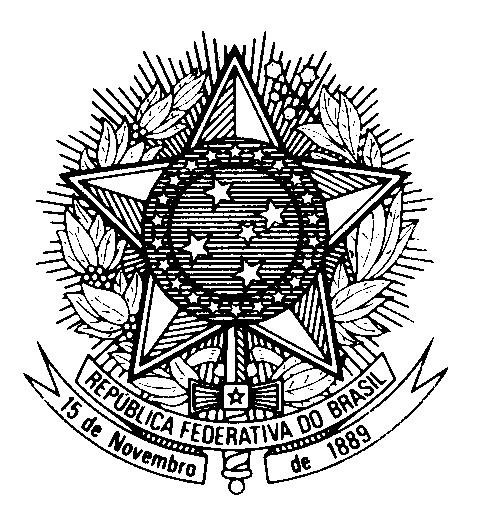 Statement by Ambassador Tovar da Silva Nunes,Permanent Representative of Brazil to the United Nations Office, in the review of the United Arab Emirates, during the 43th session of the Working Group on the Universal Periodic Review (Geneva, 8 May 2023)Thank you, Mister President.Brazil welcomes the delegation of the United Arab Emirates to the fourth cycle of the UPR.We commend the actions pursued by the UAE since the last cycle, particularly in the field of economic, social and cultural rights.In a spirit of constructive engagement, Brazil recommends the United Arab Emirates to:1) Ratify the Optional Protocol to the Convention against Torture and the International Covenant on Civil and Political Rights; and2) Reform its criminal code to decriminalize conducts related with homosexuality or transexuality, including same-sex consensual relations, and adopt laws to prevent and punish discrimination based on sexual orientation or gender identity.We wish the United Arab Emirates success in its review.Thank you.